«Обедают малыши».Организация детского питания напрямую связана со столовым этикетом. Дети, второй младшей группы «Смешарики»  постепенно учатся соблюдать правила поведения за столом. Знакомство с ним позволяет ребенку быть уверенным в себе, правильно вести себя за столом, умело пользоваться столовыми приборами, быть обходительным в застольном общении. Культура еды, умение культурно принимать пищу – один из первых навыков, который воспитывается у ребенка.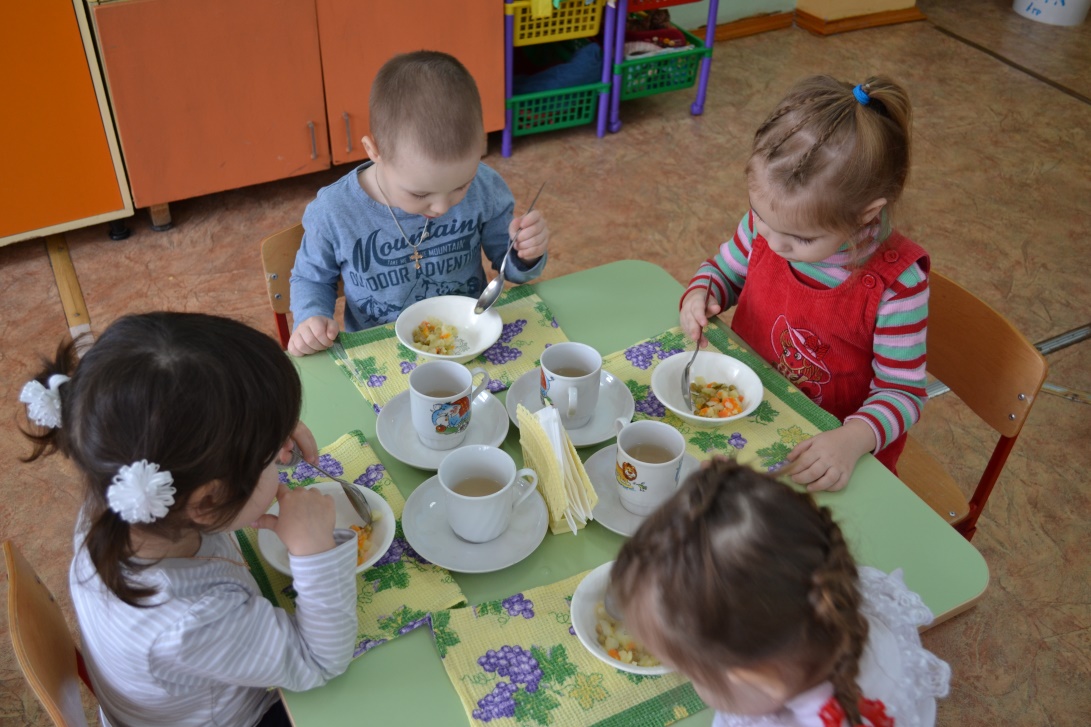 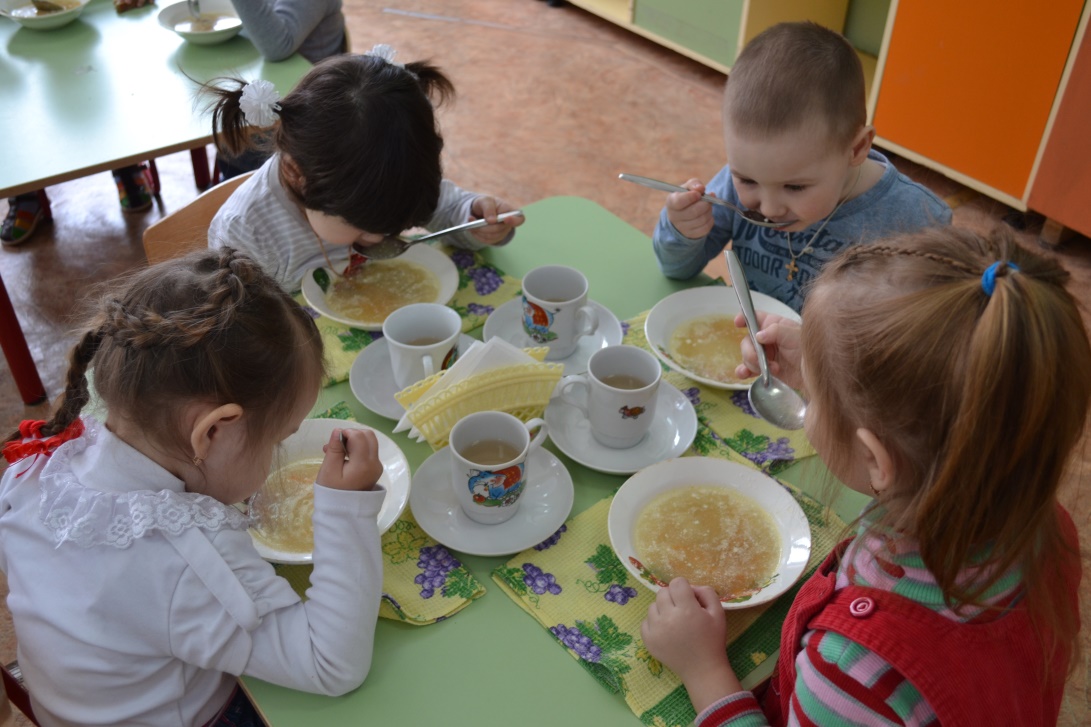 